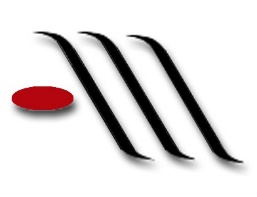 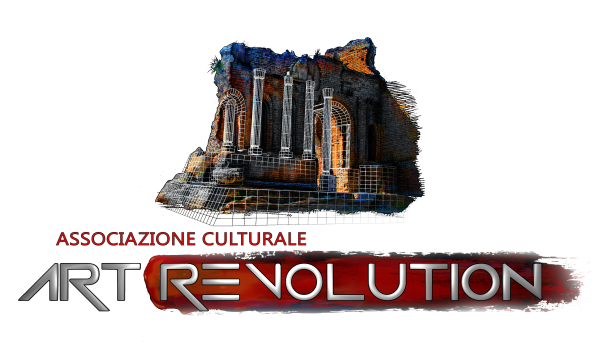 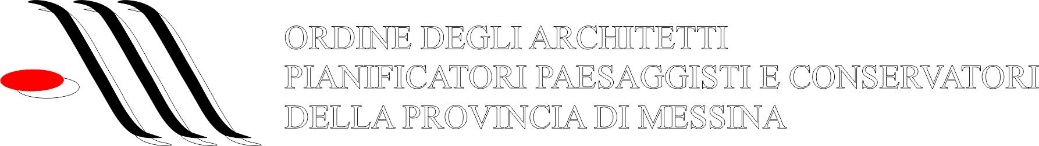 MODULO DI PARTECIPAZIONE…..L…..   SOTTOSCRITT… _________________________________________________NAT…… A __________________ PROV.________________ IL ___________________ C.F._______________________________RESIDENTE A ______________________ PROV. __________ IN VIA_______________________________________________ CAP______________ TEL. __________________CELL. ______________________E-MAIL ____________________________________________________________PEC ______________________________________________________________DOCUMENTO_______________________________________________________CHIEDEDI PARTECIPARE AL WORKSHOP FOTOGRAFICO GRATUITO “VISIONI FOTOGRAFICHE DELL’ARCHITETTURA MESSINESE”,  A CURA DI FRANCESCO FERLA, CHE SI TERRA’ A MESSINA IL 6, 7 E 8 APRILE 2018.A TAL FINE, SI IMPEGNA A RISPETTARE GLI ORARI E IL REGOLAMENTO ALLEGATO AL PRESENTE MODULO.MESSINA,                                                                                                                                                                  FIRMAASSOCIAZIONE CULTURALE “ART REVOLUTION” Codice Fiscale 97117240834; Partita Iva 03398250831sede legale Via Sveglia, 9 cap 98128 Tremestieri Messina (ME) || cell. +39.3429205197 - e-mail: art.revolution.messina@gmail.com